บันทึกข้อความ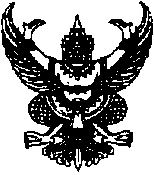 ส่วนราชการ   คณะมนุษยศาสตร์    มหาวิทยาลัยนเรศวรที่  อว.0603.....................................		         วันที่…………เดือน......................พ.ศ..............เรื่อง  ขออนุมัติไปราชการเรียน  คณบดีคณะมนุษยศาสตร์ข้าพเจ้า.........................................................................ตำแหน่ง...........................................................พร้อมด้วย    1. ..........................................................................2. .....................................................................3. ..........................................................................4. .....................................................................          5. ..........................................................................6. .....................................................................สังกัด (กอง,ภาควิชา,คณะ)...................................................................................................................................	มีความประสงค์จะขอไปราชการเกี่ยวกับ................................................................................................(แนบเรื่องด้วย) ณ..................................................................................โดยยานพาหนะ.....................................โดย ออกเดินทางในวันที่...............เดือน.............................พ.ศ. .............เวลา.....................น. และจะกลับมายังมหาวิทยาลัย ในวันที่....................เดือน.............................พ.ศ. .............เวลา.....................น.  ทั้งนี้ โดย			ไม่ขอเบิกค่าใช้จ่ายใด ๆ ทั้งสิ้น			ขอเบิกค่าใช้จ่ายในการเดินทางไปราชการ  ดังนี้ค่าเบี้ยเลี้ยงเดินทาง....................................บาท	ค่าพาหนะเดินทางประมาณ.......................บาทค่าเช่าที่พัก.................................................บาท	ค่าลงทะเบียน...........................................บาทและค่าใช้จ่ายอื่น ๆ (ระบุ).........................บาท     รวมเป็นเงินจำนวนทั้งสิ้น..............................บาท	จึงเรียนมาเพื่อโปรดพิจารณาอนุมัติ					        ลงชื่อ.................................................ผู้ขออนุมัติ						   (..........................................................)					        ตำแหน่ง......................................................